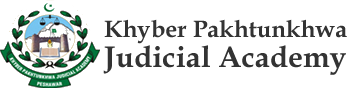 REPORT02-Day Training Course for District Attorneys28 – 29 October, 2019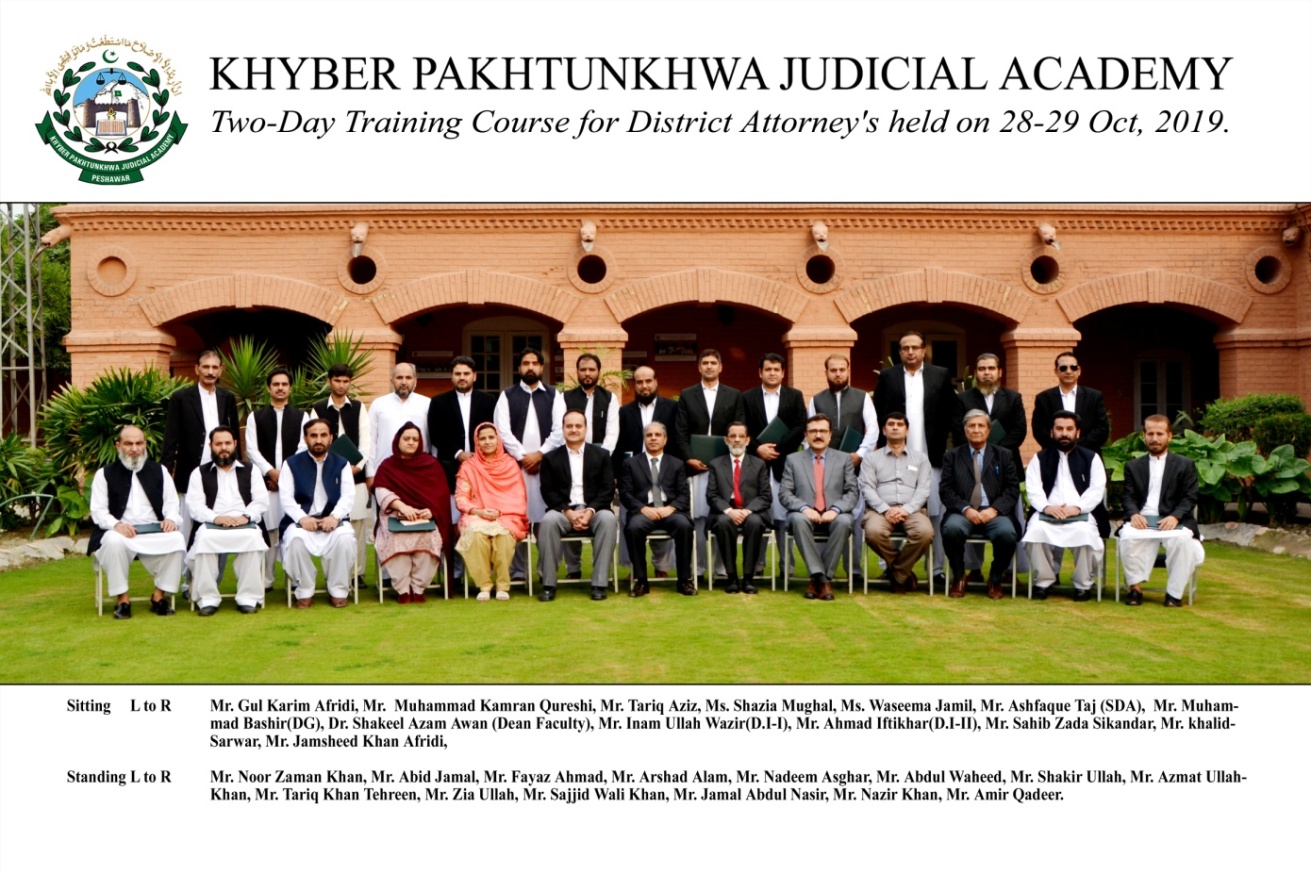 Prepared by:Dr. Shakeel Azam Awan (Dean Faculty)
Ahmed Iftikhar (Director Instructions)______________________________________________________________________________Khyber Pakhtunkhwa Judicial Academy, Old Sessions Court Building, Jail Road, Peshawarinfo@kpja.edu.pk | www.kpja.edu.pk1.0	Introduction1.1	KPJA is statutorily mandated to provide training to all justice sector stakeholders, to hold conferences, seminars, lectures, workshops and symposia in matters relating to court management, administration of justice, law and development of skills in legislative drafting and to establish liaison with research institutions, universities and other bodies including the Federal Judicial Academy, towards the cause of administration of justice. (Section 4 of the Academy Act)1.2	Capacity building in every field of judicial activity is a sine qua non for streamlining the system in its entirety. With this end in view, KPJA arranged two-day training for District Attorneys.2.0	Purpose of the report2.1	This report aims to assess the quality and impact of the training delivered between 28th and 29th October, 2019.2.2	The report begins with a general layout of the training session including, information about the participants, contents of the lectures, the resource person details, followed by recommendations for future improvements.3.0	Participants3.1	Participants of the training were the District Attorneys. Table below, describes in detail, the names of participants.4.0	Resource Persons4.1	Sahibzada Sikandar, Advocate Supreme Court of Pakistan, Dr. Shakeel Azam Awan, Dean Faculty, KPJA, Mr. Ashfaq Taj, Senior Director Administration, KPJA, Mr. Inamullah Wazir, Director Instructions-I, KPJA, and Mr. Ahmed Iftikhar, Director Instructions, KPJA delivered lectures on different topics.4.2	 It would be necessary to make mention of each resource person along with topic dilated upon by him. The following table contains these details:-5.0	Impact of the training5.1	Significant indicators of the training impact are:5.1.1	Whether the training contributed to an increase in the knowledge of the participants?5.1.2	Whether that will translate itself into a practical utility?The evaluation questionnaire was designed to deal with this aspect. And the relevant feedback obtained from the participants is reflected below:6.0	Quality of the training6.1	As regards the quality of the training, it can be easily gleaned from the resource person’s evaluation by the participants. Moreover, the participants were asked to comment on the overall quality of the training program. Their response and the feedback, both on the assessment of the resource persons and the overall quality of the training program are shown in graphic form below:6.2	Participants also furnished their general comments on the training. The same are reproduced verbatim:We learned a lot from this training and it should be continued.Schedule of Activities should be share with the participants before attending the session.Such type of trainings should be held regularly in the future as well.This type of training should be arranged twice in year.Duration of the training may be increased. 7.0	Conclusion7.1	Participants' graphic feedback indicates that the training's performance and effect have been rated good. 7.2	Based on the participants' feedback, training modules can be further improved.7.3	According to trainees' reviews, it was the achievement of the objectives for which the training was designed and conducted. S.NoName DesignationMr. Tariq AzizDistrict Attorney  Mr. Khalid SarwarDistrict Attorney  Mr. Amir QadarDistrict Attorney  Mr. Gul Karim AfridiDistrict Attorney  Mr. Jamshid KhanDistrict Attorney  Mr. Noor Zaman Khan District Attorney  Mr. Jamal Abdul NasirDeputy District Attorney  Mr. Shakir UllahDeputy District Attorney  Ms. Shazia MughalDeputy District Attorney  Mr. Abdul WaheedDeputy District Attorney  Mr. Mohammad Kamran QureshiDeputy District Attorney  Mr. Zia UllahDeputy District Attorney  Mr. Azmat Ullah KhanDeputy Law Officer  Mr. Abid JamalDeputy Solicitor   Mr. Nazir KhanDeputy District Attorney  Mr. Sajid Wali KhanDeputy District Attorney  Mr. Arshad AlamDeputy District Attorney  Mr. Fayaz Ahmad Assistant District Attorney  Mr. Muhammad Tariq Khan TareenAssistant District Attorney  Mr. Muhammad Nadeem AsgharAssistant District Attorney  SCHEDULE OF ACTIVITIESSCHEDULE OF ACTIVITIESSCHEDULE OF ACTIVITIESSCHEDULE OF ACTIVITIESDay – 1:Monday (28th   Oct,  2019)Day – 1:Monday (28th   Oct,  2019)Day – 1:Monday (28th   Oct,  2019)Day – 1:Monday (28th   Oct,  2019)S.NoActivities Resource PersonDuration1.1Overview of Suits by or against Government: Emphasis on s. 80 CPCDr. Shakeel Azam Awan, (D&SJ), Dean Faculty, KPJA09:00-10:301.2Case Management Rules& Role of District AttorneyMr. Ahmad Iftikhar,(AD&SJ), Director Instructions, KPJA11:00-12:301.3Arbitration Clauses: Scope & Significance Mr. Ashfaque Taj, (D&SJ), Senior Director Admin,  KPJA1:30-03:00Day – 2 : Tuesday  (29th Oct,  2019)Day – 2 : Tuesday  (29th Oct,  2019)Day – 2 : Tuesday  (29th Oct,  2019)Day – 2 : Tuesday  (29th Oct,  2019)2.1Suits by or against Semi Government or Autonomous Bodies Mr. Inamullah Wazir, (D&SJ),Director Instructions, KPJA09:00 -10:302.2Effective Conduct of Government Litigation: Solicitors PerspectiveSahibzada Sikandar, Advocate  High Court11:00 -12:302.3Role of District Attorney: Interactive SessionFaculty01:30 -03:00